30 марта 2022 года Луговской сельский Дом культуры, в 2021 году капитально отремонтированный в рамках национального проекта «Культура», пригласил жителей и гостей села Луговое на межпоселенческий песенный фестиваль «Ретро 80-х».Старт фестивалю дала руководитель МКУ «Управление культуры» Дорохина Юлия Владимировна, выступив с поздравительной и напутственной речью. Особым гостем праздника стал духовой оркестр казачьего кадетского корпуса имени Матвея Платова из Верхнемамонского района. Оркестр выступил на обновленной сцене Луговского сельского Дома культуры и был очень тепло встречен публикой.Музыкальный фестиваль объединил самых ярких солистов районного Дворца культуры «Юбилейный» и сельских Домов культуры Богучарского района. Его участниками стали 2 дуэта, вокальная группа и инструментальный ансамбль, 15 солистов из районного Дворца культуры «Юбилейный», Радченского, Данцевского, Монастырщинского, Перещепянского, Терешковского, Шуриновского, Суходонецкого и Луговского сельских Домов культуры. Артисты порадовали публику исполнением популярных хитов 80-х годов, а зрители с удовольствием подпевали каждому исполнителю и дарили бурные аплодисменты. Все участники фестиваля были награждены дипломами.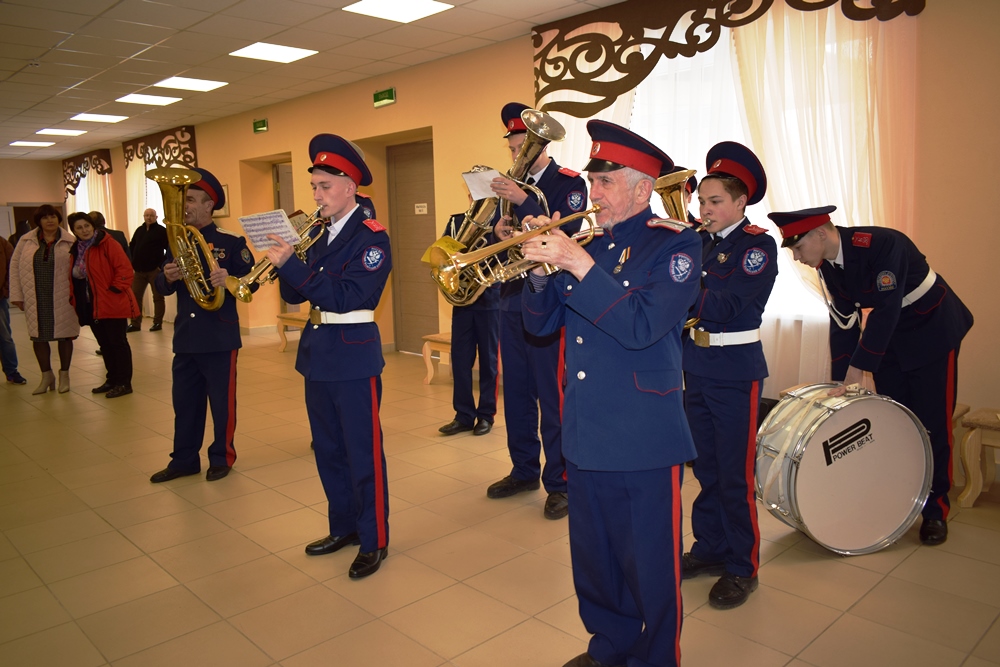 